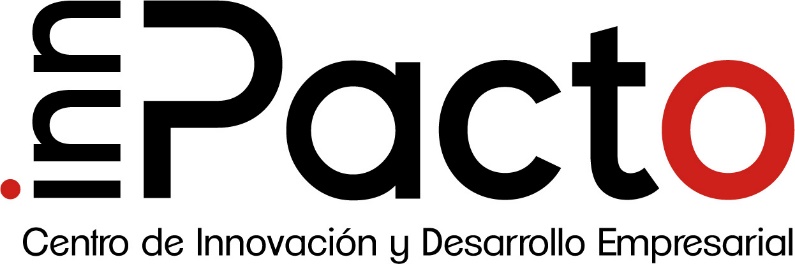 ObjetivoCerrar la "brecha" existente entre los resultados de investigación de la Universidad y el sector productivo o social, para facilitar su transferencia y la transformación de éstos en productos transferibles o comercializables, útiles y en beneficio de la sociedad. Comprende el desarrollo de actividades para el alistamiento técnico-comercial necesarias para avanzar el estado de desarrollo de los resultados de investigación y determinar información estratégica para la toma de decisiones dirigidas a la puesta en marcha del plan de transferencia y comercialización.Prueba de conceptoSe financian actividades para la prueba concepto de resultados de investigación, es decir; etapas de desarrollo posteriores a la obtención de un prototipo, tales como escalamiento, validaciones técnicas y/o comerciales y afines. Todo esto para que el resultado de investigación se aliste o avance hacia la fase de transferencia o comercialización; asimismo para que sea atractivo a la financiación de los sectores público-privado, empresas, asociaciones, entre otros agentes externos de la Institución.Los proyectos deberán demostrar viabilidad comercial o transferencia para potenciales inversores o aliados. Deberán describir un conjunto de hitos que ayudarán a superar un obstáculo específico para facilitar la transferencia e innovación por fuera de la Universidad.Financiación de recursosEl Centro de la Innovación y del Desarrollo Empresarial cofinancia hasta doce millones de pesos en efectivo ($12.000.000) de la propuesta. En caso de existir titularidad con otra entidad, ésta se define conforme a lo estipulado en el acuerdo de propiedad entre las partes.ENTENDIMIENTO DE LA PROPIEDAD INTELECTUALLos abajo firmantes, creadores del producto o proceso arriba expuesto a través de nuestras actividades en la Universidad de Medellín entendemos que nuestras obligaciones relacionadas con esta creación están regidas por el Reglamento de Propiedad Intelectual de la Universidad de Medellín el cual conocemos a cabalidad. En concordancia con ese Reglamento estamos de acuerdo en ceder todos los derechos, títulos e intereses relacionados con esta creación a la Universidad de Medellín y nos comprometemos a elaborar los documentos requeridos según se nos solicite. Accedemos a cooperar con El Centro de la Innovación y del Desarrollo Empresarial en la protección de esta creación y estamos de acuerdo en que cualquier regalía o ganancia derivada del licenciamiento o comercialización de la tecnología será distribuida de acuerdo al Reglamento de Propiedad Intelectual de la Universidad.Se firma en Medellín, a los _________ días del mes de ___________ de __________Autores____________________________			________________________________________________________________			____________________________________INFORMACIÓN GENERALINFORMACIÓN GENERALINFORMACIÓN GENERALINFORMACIÓN GENERALINFORMACIÓN GENERALINFORMACIÓN GENERALINFORMACIÓN GENERALINFORMACIÓN GENERALINFORMACIÓN GENERALAutor – líderNombre: Nombre: Nombre: Nombre: Relación con la UdeM:Relación con la UdeM:Relación con la UdeM:Relación con la UdeM:Autor – líderFacultad / Dependencia:Facultad / Dependencia:Facultad / Dependencia:Facultad / Dependencia:Facultad / Dependencia:Facultad / Dependencia:Facultad / Dependencia:Facultad / Dependencia:Autor – líderGrupo de Investigación / Unidad:Grupo de Investigación / Unidad:Grupo de Investigación / Unidad:Grupo de Investigación / Unidad:Grupo de Investigación / Unidad:Grupo de Investigación / Unidad:Grupo de Investigación / Unidad:Grupo de Investigación / Unidad:Autor – líderDedicación semanal:Dedicación semanal:Dedicación semanal:Dedicación semanal:Dedicación semanal:Dedicación semanal:Dedicación semanal:Dedicación semanal:Autor – líderE-mail:E-mail:E-mail:Teléfono: Teléfono: Teléfono: Celular:Celular:Otros autoresNombre:Nombre:Nombre:Nombre:Nombre:Relación con la UdeM:Relación con la UdeM:Relación con la UdeM:Otros autoresFacultad / Dependencia:Facultad / Dependencia:Facultad / Dependencia:Facultad / Dependencia:Facultad / Dependencia:Facultad / Dependencia:Facultad / Dependencia:Facultad / Dependencia:Otros autoresGrupo de Investigación / Unidad:Grupo de Investigación / Unidad:Grupo de Investigación / Unidad:Grupo de Investigación / Unidad:Grupo de Investigación / Unidad:Grupo de Investigación / Unidad:Grupo de Investigación / Unidad:Grupo de Investigación / Unidad:Otros autoresDedicación semanal:Dedicación semanal:Dedicación semanal:Dedicación semanal:Dedicación semanal:Dedicación semanal:Dedicación semanal:Dedicación semanal:Otros autoresE-mail:E-mail:E-mail:Teléfono:Teléfono:Teléfono:Celular:Celular:Otros autoresNombre:Nombre:Nombre:Nombre:Nombre:Relación con la UdeM:Relación con la UdeM:Relación con la UdeM:Otros autoresFacultad / Dependencia:Facultad / Dependencia:Facultad / Dependencia:Facultad / Dependencia:Facultad / Dependencia:Facultad / Dependencia:Facultad / Dependencia:Facultad / Dependencia:Otros autoresGrupo de Investigación / Unidad:Grupo de Investigación / Unidad:Grupo de Investigación / Unidad:Grupo de Investigación / Unidad:Grupo de Investigación / Unidad:Grupo de Investigación / Unidad:Grupo de Investigación / Unidad:Grupo de Investigación / Unidad:Otros autoresDedicación semanal:Dedicación semanal:Dedicación semanal:Dedicación semanal:Dedicación semanal:Dedicación semanal:Dedicación semanal:Dedicación semanal:Otros autoresE-mail:E-mail:E-mail:Teléfono:Teléfono:Teléfono:Celular:Celular:CASO DE INNOVACIÓNCASO DE INNOVACIÓNCASO DE INNOVACIÓNCASO DE INNOVACIÓNCASO DE INNOVACIÓNCASO DE INNOVACIÓNCASO DE INNOVACIÓNCASO DE INNOVACIÓNCASO DE INNOVACIÓNTítulo del caso de innovaciónTítulo del caso de innovaciónTítulo del caso de innovaciónTítulo del caso de innovaciónTítulo del caso de innovaciónTítulo del caso de innovaciónTítulo del caso de innovaciónTítulo del caso de innovaciónTítulo del caso de innovaciónSectorSectorSectorSectorSectorSectorSectorSectorSectorOrigen del caso de innovación:línea de investigación, proyecto de financiación pública, privada, ¿Cómo se llegó a este resultado? (proyecto de investigación con recursos de la Universidad o con participación de terceros; especifique datos del surgimiento del proyecto)Origen del caso de innovación:línea de investigación, proyecto de financiación pública, privada, ¿Cómo se llegó a este resultado? (proyecto de investigación con recursos de la Universidad o con participación de terceros; especifique datos del surgimiento del proyecto)Origen del caso de innovación:línea de investigación, proyecto de financiación pública, privada, ¿Cómo se llegó a este resultado? (proyecto de investigación con recursos de la Universidad o con participación de terceros; especifique datos del surgimiento del proyecto)Origen del caso de innovación:línea de investigación, proyecto de financiación pública, privada, ¿Cómo se llegó a este resultado? (proyecto de investigación con recursos de la Universidad o con participación de terceros; especifique datos del surgimiento del proyecto)Origen del caso de innovación:línea de investigación, proyecto de financiación pública, privada, ¿Cómo se llegó a este resultado? (proyecto de investigación con recursos de la Universidad o con participación de terceros; especifique datos del surgimiento del proyecto)Origen del caso de innovación:línea de investigación, proyecto de financiación pública, privada, ¿Cómo se llegó a este resultado? (proyecto de investigación con recursos de la Universidad o con participación de terceros; especifique datos del surgimiento del proyecto)Origen del caso de innovación:línea de investigación, proyecto de financiación pública, privada, ¿Cómo se llegó a este resultado? (proyecto de investigación con recursos de la Universidad o con participación de terceros; especifique datos del surgimiento del proyecto)Origen del caso de innovación:línea de investigación, proyecto de financiación pública, privada, ¿Cómo se llegó a este resultado? (proyecto de investigación con recursos de la Universidad o con participación de terceros; especifique datos del surgimiento del proyecto)Origen del caso de innovación:línea de investigación, proyecto de financiación pública, privada, ¿Cómo se llegó a este resultado? (proyecto de investigación con recursos de la Universidad o con participación de terceros; especifique datos del surgimiento del proyecto)TitularidadEnuncie la titularidad de la propiedad intelectual de la invención o el resultado de investigación obtenido con su respectivo porcentaje. Adjunte soporte que evidencie la titularidad (Acta o Acuerdo).TitularidadEnuncie la titularidad de la propiedad intelectual de la invención o el resultado de investigación obtenido con su respectivo porcentaje. Adjunte soporte que evidencie la titularidad (Acta o Acuerdo).TitularidadEnuncie la titularidad de la propiedad intelectual de la invención o el resultado de investigación obtenido con su respectivo porcentaje. Adjunte soporte que evidencie la titularidad (Acta o Acuerdo).TitularidadEnuncie la titularidad de la propiedad intelectual de la invención o el resultado de investigación obtenido con su respectivo porcentaje. Adjunte soporte que evidencie la titularidad (Acta o Acuerdo).TitularidadEnuncie la titularidad de la propiedad intelectual de la invención o el resultado de investigación obtenido con su respectivo porcentaje. Adjunte soporte que evidencie la titularidad (Acta o Acuerdo).TitularidadEnuncie la titularidad de la propiedad intelectual de la invención o el resultado de investigación obtenido con su respectivo porcentaje. Adjunte soporte que evidencie la titularidad (Acta o Acuerdo).TitularidadEnuncie la titularidad de la propiedad intelectual de la invención o el resultado de investigación obtenido con su respectivo porcentaje. Adjunte soporte que evidencie la titularidad (Acta o Acuerdo).TitularidadEnuncie la titularidad de la propiedad intelectual de la invención o el resultado de investigación obtenido con su respectivo porcentaje. Adjunte soporte que evidencie la titularidad (Acta o Acuerdo).TitularidadEnuncie la titularidad de la propiedad intelectual de la invención o el resultado de investigación obtenido con su respectivo porcentaje. Adjunte soporte que evidencie la titularidad (Acta o Acuerdo).Productos del caso. Marcar con una X la(s) opción(s)Productos del caso. Marcar con una X la(s) opción(s)Productos del caso. Marcar con una X la(s) opción(s)Productos del caso. Marcar con una X la(s) opción(s)Productos del caso. Marcar con una X la(s) opción(s)Productos del caso. Marcar con una X la(s) opción(s)Productos del caso. Marcar con una X la(s) opción(s)Productos del caso. Marcar con una X la(s) opción(s)Productos del caso. Marcar con una X la(s) opción(s)Patente de invenciónPatente de invenciónRegulaciones, normas, reglamentos y legislacionesRegulaciones, normas, reglamentos y legislacionesRegulaciones, normas, reglamentos y legislacionesRegulaciones, normas, reglamentos y legislacionesRegulaciones, normas, reglamentos y legislacionesModelo de utilidadModelo de utilidadConsultoría Consultoría Consultoría Consultoría Consultoría Secreto Industrial (Metodología, Modelos)Secreto Industrial (Metodología, Modelos)Innovación social Innovación social Innovación social Innovación social Innovación social Registro de SoftwareRegistro de SoftwareComercialización (Licenciamiento)Comercialización (Licenciamiento)Comercialización (Licenciamiento)Comercialización (Licenciamiento)Comercialización (Licenciamiento)Registro Variedad Vegetal, Animal o Nueva RazaRegistro Variedad Vegetal, Animal o Nueva RazaPrototipoPrototipoPrototipoPrototipoPrototipoRegistro Variedad Vegetal, Animal o Nueva RazaRegistro Variedad Vegetal, Animal o Nueva RazaAlianza estratégicaAlianza estratégicaAlianza estratégicaAlianza estratégicaAlianza estratégicaRegistro de Diseños IndustrialesRegistro de Diseños IndustrialesPrueba piloto Prueba piloto Prueba piloto Prueba piloto Prueba piloto Registro de CircuitosRegistro de CircuitosSpin OffSpin OffSpin OffSpin OffSpin OffRegistro de MarcaRegistro de MarcaUnidad de negocioUnidad de negocioUnidad de negocioUnidad de negocioUnidad de negocioOtro: Otro: Cuál?:Cuál?:Cuál?:Cuál?:Cuál?:Estado de desarrollo actual de la tecnologíaEstablezca el nivel de madurez o alistamiento del desarrollo sobre el cual espera realizar la prueba de concepto.Estado de desarrollo actual de la tecnologíaEstablezca el nivel de madurez o alistamiento del desarrollo sobre el cual espera realizar la prueba de concepto.Estado de desarrollo actual de la tecnologíaEstablezca el nivel de madurez o alistamiento del desarrollo sobre el cual espera realizar la prueba de concepto.Estado de desarrollo actual de la tecnologíaEstablezca el nivel de madurez o alistamiento del desarrollo sobre el cual espera realizar la prueba de concepto.Estado de desarrollo actual de la tecnologíaEstablezca el nivel de madurez o alistamiento del desarrollo sobre el cual espera realizar la prueba de concepto.Estado de desarrollo actual de la tecnologíaEstablezca el nivel de madurez o alistamiento del desarrollo sobre el cual espera realizar la prueba de concepto.Estado de desarrollo actual de la tecnologíaEstablezca el nivel de madurez o alistamiento del desarrollo sobre el cual espera realizar la prueba de concepto.Estado de desarrollo actual de la tecnologíaEstablezca el nivel de madurez o alistamiento del desarrollo sobre el cual espera realizar la prueba de concepto.Estado de desarrollo actual de la tecnologíaEstablezca el nivel de madurez o alistamiento del desarrollo sobre el cual espera realizar la prueba de concepto.Marcar con una X la opción que correspondaMarcar con una X la opción que correspondaMarcar con una X la opción que correspondaMarcar con una X la opción que correspondaMarcar con una X la opción que correspondaMarcar con una X la opción que correspondaMarcar con una X la opción que correspondaMarcar con una X la opción que correspondaMarcar con una X la opción que correspondaTRL 1: Principios básicos observados y reportados: se identifica que algún tipo de investigación científica se puede aplicar.TRL 1: Principios básicos observados y reportados: se identifica que algún tipo de investigación científica se puede aplicar.TRL 6: Demostrar la tecnología en un ambiente real: Producto viable para ser demostrado en condiciones fuera de laboratorio y lo más reales posibles.TRL 6: Demostrar la tecnología en un ambiente real: Producto viable para ser demostrado en condiciones fuera de laboratorio y lo más reales posibles.TRL 6: Demostrar la tecnología en un ambiente real: Producto viable para ser demostrado en condiciones fuera de laboratorio y lo más reales posibles.TRL 6: Demostrar la tecnología en un ambiente real: Producto viable para ser demostrado en condiciones fuera de laboratorio y lo más reales posibles.TRL 6: Demostrar la tecnología en un ambiente real: Producto viable para ser demostrado en condiciones fuera de laboratorio y lo más reales posibles.TRL 2: Conceptos de aplicación de la tecnología: La aplicación práctica de la tecnología no ha sido aprobada a nivel experimental.TRL 2: Conceptos de aplicación de la tecnología: La aplicación práctica de la tecnología no ha sido aprobada a nivel experimental.TRL 7: Prototipo para asegurar una solución confiable: Asegurar calidad y funcionalidad de todo el sistema.TRL 7: Prototipo para asegurar una solución confiable: Asegurar calidad y funcionalidad de todo el sistema.TRL 7: Prototipo para asegurar una solución confiable: Asegurar calidad y funcionalidad de todo el sistema.TRL 7: Prototipo para asegurar una solución confiable: Asegurar calidad y funcionalidad de todo el sistema.TRL 7: Prototipo para asegurar una solución confiable: Asegurar calidad y funcionalidad de todo el sistema.TRL 3: Prueba de concepto y de las funciones críticas: Se han montado pruebas de laboratorio en contexto y escala apropiado para validar predicciones analíticas.TRL 3: Prueba de concepto y de las funciones críticas: Se han montado pruebas de laboratorio en contexto y escala apropiado para validar predicciones analíticas.TRL 8: Sistema completo: Integración de todo el sistema de tecnologías y otros elementos que componen la solución completa.TRL 8: Sistema completo: Integración de todo el sistema de tecnologías y otros elementos que componen la solución completa.TRL 8: Sistema completo: Integración de todo el sistema de tecnologías y otros elementos que componen la solución completa.TRL 8: Sistema completo: Integración de todo el sistema de tecnologías y otros elementos que componen la solución completa.TRL 8: Sistema completo: Integración de todo el sistema de tecnologías y otros elementos que componen la solución completa.TRL 4: Componentes para validar en laboratorio: Se han montado pruebas de laboratorio en contexto y escala apropiado para validar predicciones analíticas.TRL 4: Componentes para validar en laboratorio: Se han montado pruebas de laboratorio en contexto y escala apropiado para validar predicciones analíticas.TRL 9: Sistema completo articulado a otros sistemas: Resolver últimos problemas para afinar y optimizar el desempeño integral de la solución.TRL 9: Sistema completo articulado a otros sistemas: Resolver últimos problemas para afinar y optimizar el desempeño integral de la solución.TRL 9: Sistema completo articulado a otros sistemas: Resolver últimos problemas para afinar y optimizar el desempeño integral de la solución.TRL 9: Sistema completo articulado a otros sistemas: Resolver últimos problemas para afinar y optimizar el desempeño integral de la solución.TRL 9: Sistema completo articulado a otros sistemas: Resolver últimos problemas para afinar y optimizar el desempeño integral de la solución.TRL 5: Componentes para validar en un entorno real: se montan los elementos de la tecnología y la solución completa para probarla en un entorno real o muy bien simulado.TRL 5: Componentes para validar en un entorno real: se montan los elementos de la tecnología y la solución completa para probarla en un entorno real o muy bien simulado.DESCRIPCIÓN DEL CASODESCRIPCIÓN DEL CASODESCRIPCIÓN DEL CASODESCRIPCIÓN DEL CASODESCRIPCIÓN DEL CASODESCRIPCIÓN DEL CASODESCRIPCIÓN DEL CASODESCRIPCIÓN DEL CASODESCRIPCIÓN DEL CASODescripción de la Tecnología identificada (producto o servicio)Máximo 100 palabrasDescripción de la Tecnología identificada (producto o servicio)Máximo 100 palabrasDescripción de la Tecnología identificada (producto o servicio)Máximo 100 palabrasDescripción de la Tecnología identificada (producto o servicio)Máximo 100 palabrasDescripción de la Tecnología identificada (producto o servicio)Máximo 100 palabrasDescripción de la Tecnología identificada (producto o servicio)Máximo 100 palabrasDescripción de la Tecnología identificada (producto o servicio)Máximo 100 palabrasDescripción de la Tecnología identificada (producto o servicio)Máximo 100 palabrasDescripción de la Tecnología identificada (producto o servicio)Máximo 100 palabrasCriterio Nivel Inventivo¿En qué se diferencia la tecnología o solución presentada de otras existentes?Criterio Nivel Inventivo¿En qué se diferencia la tecnología o solución presentada de otras existentes?Criterio Nivel Inventivo¿En qué se diferencia la tecnología o solución presentada de otras existentes?Criterio Nivel Inventivo¿En qué se diferencia la tecnología o solución presentada de otras existentes?Criterio Nivel Inventivo¿En qué se diferencia la tecnología o solución presentada de otras existentes?Criterio Nivel Inventivo¿En qué se diferencia la tecnología o solución presentada de otras existentes?Criterio Nivel Inventivo¿En qué se diferencia la tecnología o solución presentada de otras existentes?Criterio Nivel Inventivo¿En qué se diferencia la tecnología o solución presentada de otras existentes?Criterio Nivel Inventivo¿En qué se diferencia la tecnología o solución presentada de otras existentes?ANÁLISIS DE MERCADOANÁLISIS DE MERCADOANÁLISIS DE MERCADOANÁLISIS DE MERCADOANÁLISIS DE MERCADOANÁLISIS DE MERCADOANÁLISIS DE MERCADOANÁLISIS DE MERCADOANÁLISIS DE MERCADOProblema técnico existente y solución técnica planteada¿Qué problema resuelve la tecnología o cuál es la oportunidad detectada en el mercado?Problema técnico existente y solución técnica planteada¿Qué problema resuelve la tecnología o cuál es la oportunidad detectada en el mercado?Problema técnico existente y solución técnica planteada¿Qué problema resuelve la tecnología o cuál es la oportunidad detectada en el mercado?Problema técnico existente y solución técnica planteada¿Qué problema resuelve la tecnología o cuál es la oportunidad detectada en el mercado?Problema técnico existente y solución técnica planteada¿Qué problema resuelve la tecnología o cuál es la oportunidad detectada en el mercado?Problema técnico existente y solución técnica planteada¿Qué problema resuelve la tecnología o cuál es la oportunidad detectada en el mercado?Problema técnico existente y solución técnica planteada¿Qué problema resuelve la tecnología o cuál es la oportunidad detectada en el mercado?Problema técnico existente y solución técnica planteada¿Qué problema resuelve la tecnología o cuál es la oportunidad detectada en el mercado?Problema técnico existente y solución técnica planteada¿Qué problema resuelve la tecnología o cuál es la oportunidad detectada en el mercado?Tecnologías alternativas, que existen en el mercado actualmente.A partir de la información que otorga la búsqueda de antecedentes y en búsqueda abierta en fuentes de información, en el cual son revisados productos comerciales, relacionar productos (pueden ser nacionales o internacionales) que podrían ser sustitutos del desarrollo e indicar para cada uno de ellos sus ventajas y desventajas.Tecnologías alternativas, que existen en el mercado actualmente.A partir de la información que otorga la búsqueda de antecedentes y en búsqueda abierta en fuentes de información, en el cual son revisados productos comerciales, relacionar productos (pueden ser nacionales o internacionales) que podrían ser sustitutos del desarrollo e indicar para cada uno de ellos sus ventajas y desventajas.Tecnologías alternativas, que existen en el mercado actualmente.A partir de la información que otorga la búsqueda de antecedentes y en búsqueda abierta en fuentes de información, en el cual son revisados productos comerciales, relacionar productos (pueden ser nacionales o internacionales) que podrían ser sustitutos del desarrollo e indicar para cada uno de ellos sus ventajas y desventajas.Tecnologías alternativas, que existen en el mercado actualmente.A partir de la información que otorga la búsqueda de antecedentes y en búsqueda abierta en fuentes de información, en el cual son revisados productos comerciales, relacionar productos (pueden ser nacionales o internacionales) que podrían ser sustitutos del desarrollo e indicar para cada uno de ellos sus ventajas y desventajas.Tecnologías alternativas, que existen en el mercado actualmente.A partir de la información que otorga la búsqueda de antecedentes y en búsqueda abierta en fuentes de información, en el cual son revisados productos comerciales, relacionar productos (pueden ser nacionales o internacionales) que podrían ser sustitutos del desarrollo e indicar para cada uno de ellos sus ventajas y desventajas.Tecnologías alternativas, que existen en el mercado actualmente.A partir de la información que otorga la búsqueda de antecedentes y en búsqueda abierta en fuentes de información, en el cual son revisados productos comerciales, relacionar productos (pueden ser nacionales o internacionales) que podrían ser sustitutos del desarrollo e indicar para cada uno de ellos sus ventajas y desventajas.Tecnologías alternativas, que existen en el mercado actualmente.A partir de la información que otorga la búsqueda de antecedentes y en búsqueda abierta en fuentes de información, en el cual son revisados productos comerciales, relacionar productos (pueden ser nacionales o internacionales) que podrían ser sustitutos del desarrollo e indicar para cada uno de ellos sus ventajas y desventajas.Tecnologías alternativas, que existen en el mercado actualmente.A partir de la información que otorga la búsqueda de antecedentes y en búsqueda abierta en fuentes de información, en el cual son revisados productos comerciales, relacionar productos (pueden ser nacionales o internacionales) que podrían ser sustitutos del desarrollo e indicar para cada uno de ellos sus ventajas y desventajas.Tecnologías alternativas, que existen en el mercado actualmente.A partir de la información que otorga la búsqueda de antecedentes y en búsqueda abierta en fuentes de información, en el cual son revisados productos comerciales, relacionar productos (pueden ser nacionales o internacionales) que podrían ser sustitutos del desarrollo e indicar para cada uno de ellos sus ventajas y desventajas.Ventajas y diferencias principales de la solución planteada en relación con otras soluciones existentes.Identifique el valor agregado de la tecnología de interés, el cual representa una ventaja comparativa/competitiva con otras soluciones del mercado.Ventajas y diferencias principales de la solución planteada en relación con otras soluciones existentes.Identifique el valor agregado de la tecnología de interés, el cual representa una ventaja comparativa/competitiva con otras soluciones del mercado.Ventajas y diferencias principales de la solución planteada en relación con otras soluciones existentes.Identifique el valor agregado de la tecnología de interés, el cual representa una ventaja comparativa/competitiva con otras soluciones del mercado.Ventajas y diferencias principales de la solución planteada en relación con otras soluciones existentes.Identifique el valor agregado de la tecnología de interés, el cual representa una ventaja comparativa/competitiva con otras soluciones del mercado.Ventajas y diferencias principales de la solución planteada en relación con otras soluciones existentes.Identifique el valor agregado de la tecnología de interés, el cual representa una ventaja comparativa/competitiva con otras soluciones del mercado.Ventajas y diferencias principales de la solución planteada en relación con otras soluciones existentes.Identifique el valor agregado de la tecnología de interés, el cual representa una ventaja comparativa/competitiva con otras soluciones del mercado.Ventajas y diferencias principales de la solución planteada en relación con otras soluciones existentes.Identifique el valor agregado de la tecnología de interés, el cual representa una ventaja comparativa/competitiva con otras soluciones del mercado.Ventajas y diferencias principales de la solución planteada en relación con otras soluciones existentes.Identifique el valor agregado de la tecnología de interés, el cual representa una ventaja comparativa/competitiva con otras soluciones del mercado.Ventajas y diferencias principales de la solución planteada en relación con otras soluciones existentes.Identifique el valor agregado de la tecnología de interés, el cual representa una ventaja comparativa/competitiva con otras soluciones del mercado.Beneficios empresariales que podrían derivarse de las ventajas de la tecnologíaIdentifique cómo las ventajas de la tecnología pueden representar una ventaja para los clientes a quienes será transferida (clientes que adquieren la tecnología)Beneficios empresariales que podrían derivarse de las ventajas de la tecnologíaIdentifique cómo las ventajas de la tecnología pueden representar una ventaja para los clientes a quienes será transferida (clientes que adquieren la tecnología)Beneficios empresariales que podrían derivarse de las ventajas de la tecnologíaIdentifique cómo las ventajas de la tecnología pueden representar una ventaja para los clientes a quienes será transferida (clientes que adquieren la tecnología)Beneficios empresariales que podrían derivarse de las ventajas de la tecnologíaIdentifique cómo las ventajas de la tecnología pueden representar una ventaja para los clientes a quienes será transferida (clientes que adquieren la tecnología)Beneficios empresariales que podrían derivarse de las ventajas de la tecnologíaIdentifique cómo las ventajas de la tecnología pueden representar una ventaja para los clientes a quienes será transferida (clientes que adquieren la tecnología)Beneficios empresariales que podrían derivarse de las ventajas de la tecnologíaIdentifique cómo las ventajas de la tecnología pueden representar una ventaja para los clientes a quienes será transferida (clientes que adquieren la tecnología)Beneficios empresariales que podrían derivarse de las ventajas de la tecnologíaIdentifique cómo las ventajas de la tecnología pueden representar una ventaja para los clientes a quienes será transferida (clientes que adquieren la tecnología)Beneficios empresariales que podrían derivarse de las ventajas de la tecnologíaIdentifique cómo las ventajas de la tecnología pueden representar una ventaja para los clientes a quienes será transferida (clientes que adquieren la tecnología)Beneficios empresariales que podrían derivarse de las ventajas de la tecnologíaIdentifique cómo las ventajas de la tecnología pueden representar una ventaja para los clientes a quienes será transferida (clientes que adquieren la tecnología)Posibles usos de la solución (principales y alternativos).Posibles usos de la solución (principales y alternativos).Posibles usos de la solución (principales y alternativos).Posibles usos de la solución (principales y alternativos).Posibles usos de la solución (principales y alternativos).Posibles usos de la solución (principales y alternativos).Posibles usos de la solución (principales y alternativos).Posibles usos de la solución (principales y alternativos).Posibles usos de la solución (principales y alternativos).ViabilidadObstáculos previsibles (técnicos, normativos, legales, financieros, organizativos…) y opciones para vencerlos, dependencias de otros productos, de infraestructura, de personal cualificado, barreras a la introducción (regulaciones, normas…)ViabilidadObstáculos previsibles (técnicos, normativos, legales, financieros, organizativos…) y opciones para vencerlos, dependencias de otros productos, de infraestructura, de personal cualificado, barreras a la introducción (regulaciones, normas…)ViabilidadObstáculos previsibles (técnicos, normativos, legales, financieros, organizativos…) y opciones para vencerlos, dependencias de otros productos, de infraestructura, de personal cualificado, barreras a la introducción (regulaciones, normas…)ViabilidadObstáculos previsibles (técnicos, normativos, legales, financieros, organizativos…) y opciones para vencerlos, dependencias de otros productos, de infraestructura, de personal cualificado, barreras a la introducción (regulaciones, normas…)ViabilidadObstáculos previsibles (técnicos, normativos, legales, financieros, organizativos…) y opciones para vencerlos, dependencias de otros productos, de infraestructura, de personal cualificado, barreras a la introducción (regulaciones, normas…)ViabilidadObstáculos previsibles (técnicos, normativos, legales, financieros, organizativos…) y opciones para vencerlos, dependencias de otros productos, de infraestructura, de personal cualificado, barreras a la introducción (regulaciones, normas…)ViabilidadObstáculos previsibles (técnicos, normativos, legales, financieros, organizativos…) y opciones para vencerlos, dependencias de otros productos, de infraestructura, de personal cualificado, barreras a la introducción (regulaciones, normas…)ViabilidadObstáculos previsibles (técnicos, normativos, legales, financieros, organizativos…) y opciones para vencerlos, dependencias de otros productos, de infraestructura, de personal cualificado, barreras a la introducción (regulaciones, normas…)ViabilidadObstáculos previsibles (técnicos, normativos, legales, financieros, organizativos…) y opciones para vencerlos, dependencias de otros productos, de infraestructura, de personal cualificado, barreras a la introducción (regulaciones, normas…)Propuesta descriptiva de posibles modelos de comercializaciónIdentifique pasos y/o barreras que deben ser superadas para llevar la tecnología al mercado, describa como las actividades a realizar con la prueba de concepto lo pueden acercar más a un estado comercial, proponga el que considera el mecanismo adecuado de comercialización (cesión, licencia, spin off).Propuesta descriptiva de posibles modelos de comercializaciónIdentifique pasos y/o barreras que deben ser superadas para llevar la tecnología al mercado, describa como las actividades a realizar con la prueba de concepto lo pueden acercar más a un estado comercial, proponga el que considera el mecanismo adecuado de comercialización (cesión, licencia, spin off).Propuesta descriptiva de posibles modelos de comercializaciónIdentifique pasos y/o barreras que deben ser superadas para llevar la tecnología al mercado, describa como las actividades a realizar con la prueba de concepto lo pueden acercar más a un estado comercial, proponga el que considera el mecanismo adecuado de comercialización (cesión, licencia, spin off).Propuesta descriptiva de posibles modelos de comercializaciónIdentifique pasos y/o barreras que deben ser superadas para llevar la tecnología al mercado, describa como las actividades a realizar con la prueba de concepto lo pueden acercar más a un estado comercial, proponga el que considera el mecanismo adecuado de comercialización (cesión, licencia, spin off).Propuesta descriptiva de posibles modelos de comercializaciónIdentifique pasos y/o barreras que deben ser superadas para llevar la tecnología al mercado, describa como las actividades a realizar con la prueba de concepto lo pueden acercar más a un estado comercial, proponga el que considera el mecanismo adecuado de comercialización (cesión, licencia, spin off).Propuesta descriptiva de posibles modelos de comercializaciónIdentifique pasos y/o barreras que deben ser superadas para llevar la tecnología al mercado, describa como las actividades a realizar con la prueba de concepto lo pueden acercar más a un estado comercial, proponga el que considera el mecanismo adecuado de comercialización (cesión, licencia, spin off).Propuesta descriptiva de posibles modelos de comercializaciónIdentifique pasos y/o barreras que deben ser superadas para llevar la tecnología al mercado, describa como las actividades a realizar con la prueba de concepto lo pueden acercar más a un estado comercial, proponga el que considera el mecanismo adecuado de comercialización (cesión, licencia, spin off).Propuesta descriptiva de posibles modelos de comercializaciónIdentifique pasos y/o barreras que deben ser superadas para llevar la tecnología al mercado, describa como las actividades a realizar con la prueba de concepto lo pueden acercar más a un estado comercial, proponga el que considera el mecanismo adecuado de comercialización (cesión, licencia, spin off).Propuesta descriptiva de posibles modelos de comercializaciónIdentifique pasos y/o barreras que deben ser superadas para llevar la tecnología al mercado, describa como las actividades a realizar con la prueba de concepto lo pueden acercar más a un estado comercial, proponga el que considera el mecanismo adecuado de comercialización (cesión, licencia, spin off).¿El (los) investigador (es) estarían dispuestos a apoyar y estar involucrado en un proceso de transferencia y/o comercialización del desarrollo?¿El (los) investigador (es) estarían dispuestos a apoyar y estar involucrado en un proceso de transferencia y/o comercialización del desarrollo?¿El (los) investigador (es) estarían dispuestos a apoyar y estar involucrado en un proceso de transferencia y/o comercialización del desarrollo?¿El (los) investigador (es) estarían dispuestos a apoyar y estar involucrado en un proceso de transferencia y/o comercialización del desarrollo?¿El (los) investigador (es) estarían dispuestos a apoyar y estar involucrado en un proceso de transferencia y/o comercialización del desarrollo?¿El (los) investigador (es) estarían dispuestos a apoyar y estar involucrado en un proceso de transferencia y/o comercialización del desarrollo?¿El (los) investigador (es) estarían dispuestos a apoyar y estar involucrado en un proceso de transferencia y/o comercialización del desarrollo?¿El (los) investigador (es) estarían dispuestos a apoyar y estar involucrado en un proceso de transferencia y/o comercialización del desarrollo?¿El (los) investigador (es) estarían dispuestos a apoyar y estar involucrado en un proceso de transferencia y/o comercialización del desarrollo?PROYECTO PRUEBA DE CONCEPTOPROYECTO PRUEBA DE CONCEPTOPROYECTO PRUEBA DE CONCEPTOPROYECTO PRUEBA DE CONCEPTOPROYECTO PRUEBA DE CONCEPTOPROYECTO PRUEBA DE CONCEPTOPROYECTO PRUEBA DE CONCEPTOPROYECTO PRUEBA DE CONCEPTOPROYECTO PRUEBA DE CONCEPTOObjetivos (general y específicos)Objetivos (general y específicos)Objetivos (general y específicos)Objetivos (general y específicos)Objetivos (general y específicos)Objetivos (general y específicos)Objetivos (general y específicos)Objetivos (general y específicos)Objetivos (general y específicos)Duración del Proyecto (meses)Duración del Proyecto (meses)Duración del Proyecto (meses)Duración del Proyecto (meses)Duración del Proyecto (meses)Duración del Proyecto (meses)Duración del Proyecto (meses)Duración del Proyecto (meses)Duración del Proyecto (meses)Productos o entregables finales esperados del ProyectoProductos o entregables finales esperados del ProyectoProductos o entregables finales esperados del ProyectoProductos o entregables finales esperados del ProyectoProductos o entregables finales esperados del ProyectoProductos o entregables finales esperados del ProyectoProductos o entregables finales esperados del ProyectoProductos o entregables finales esperados del ProyectoProductos o entregables finales esperados del ProyectoCRONOGRAMACRONOGRAMACRONOGRAMACRONOGRAMACRONOGRAMACRONOGRAMACRONOGRAMACRONOGRAMACRONOGRAMAInserte el cronograma de trabajo según el plazo definido para el proyectoInserte el cronograma de trabajo según el plazo definido para el proyectoInserte el cronograma de trabajo según el plazo definido para el proyectoInserte el cronograma de trabajo según el plazo definido para el proyectoInserte el cronograma de trabajo según el plazo definido para el proyectoInserte el cronograma de trabajo según el plazo definido para el proyectoInserte el cronograma de trabajo según el plazo definido para el proyectoInserte el cronograma de trabajo según el plazo definido para el proyectoInserte el cronograma de trabajo según el plazo definido para el proyectoPRESUPUESTOPRESUPUESTOPRESUPUESTOPRESUPUESTOPRESUPUESTOPRESUPUESTOPRESUPUESTOPRESUPUESTOPRESUPUESTOCopiar tabla presupuesto del formato Anexo (ver Excel)Copiar tabla presupuesto del formato Anexo (ver Excel)Copiar tabla presupuesto del formato Anexo (ver Excel)Copiar tabla presupuesto del formato Anexo (ver Excel)Copiar tabla presupuesto del formato Anexo (ver Excel)Copiar tabla presupuesto del formato Anexo (ver Excel)Copiar tabla presupuesto del formato Anexo (ver Excel)Copiar tabla presupuesto del formato Anexo (ver Excel)Copiar tabla presupuesto del formato Anexo (ver Excel)Cláusula de Propiedad IntelectualLos involucrados en el caso de innovación y transferencia entienden que es necesario tomar medidas que permitan salvaguardar la tecnología o resultados de investigación o innovación desde la óptica de la propiedad intelectual, y como consecuencia de ello, se comprometen a guardar estricta confidencial sobre toda la información, y aplicarán a cabalidad el estatuto de propiedad intelectual de la Universidad.Cláusula de Propiedad IntelectualLos involucrados en el caso de innovación y transferencia entienden que es necesario tomar medidas que permitan salvaguardar la tecnología o resultados de investigación o innovación desde la óptica de la propiedad intelectual, y como consecuencia de ello, se comprometen a guardar estricta confidencial sobre toda la información, y aplicarán a cabalidad el estatuto de propiedad intelectual de la Universidad.Cláusula de Propiedad IntelectualLos involucrados en el caso de innovación y transferencia entienden que es necesario tomar medidas que permitan salvaguardar la tecnología o resultados de investigación o innovación desde la óptica de la propiedad intelectual, y como consecuencia de ello, se comprometen a guardar estricta confidencial sobre toda la información, y aplicarán a cabalidad el estatuto de propiedad intelectual de la Universidad.Cláusula de Propiedad IntelectualLos involucrados en el caso de innovación y transferencia entienden que es necesario tomar medidas que permitan salvaguardar la tecnología o resultados de investigación o innovación desde la óptica de la propiedad intelectual, y como consecuencia de ello, se comprometen a guardar estricta confidencial sobre toda la información, y aplicarán a cabalidad el estatuto de propiedad intelectual de la Universidad.Cláusula de Propiedad IntelectualLos involucrados en el caso de innovación y transferencia entienden que es necesario tomar medidas que permitan salvaguardar la tecnología o resultados de investigación o innovación desde la óptica de la propiedad intelectual, y como consecuencia de ello, se comprometen a guardar estricta confidencial sobre toda la información, y aplicarán a cabalidad el estatuto de propiedad intelectual de la Universidad.Cláusula de Propiedad IntelectualLos involucrados en el caso de innovación y transferencia entienden que es necesario tomar medidas que permitan salvaguardar la tecnología o resultados de investigación o innovación desde la óptica de la propiedad intelectual, y como consecuencia de ello, se comprometen a guardar estricta confidencial sobre toda la información, y aplicarán a cabalidad el estatuto de propiedad intelectual de la Universidad.Cláusula de Propiedad IntelectualLos involucrados en el caso de innovación y transferencia entienden que es necesario tomar medidas que permitan salvaguardar la tecnología o resultados de investigación o innovación desde la óptica de la propiedad intelectual, y como consecuencia de ello, se comprometen a guardar estricta confidencial sobre toda la información, y aplicarán a cabalidad el estatuto de propiedad intelectual de la Universidad.Cláusula de Propiedad IntelectualLos involucrados en el caso de innovación y transferencia entienden que es necesario tomar medidas que permitan salvaguardar la tecnología o resultados de investigación o innovación desde la óptica de la propiedad intelectual, y como consecuencia de ello, se comprometen a guardar estricta confidencial sobre toda la información, y aplicarán a cabalidad el estatuto de propiedad intelectual de la Universidad.Cláusula de Propiedad IntelectualLos involucrados en el caso de innovación y transferencia entienden que es necesario tomar medidas que permitan salvaguardar la tecnología o resultados de investigación o innovación desde la óptica de la propiedad intelectual, y como consecuencia de ello, se comprometen a guardar estricta confidencial sobre toda la información, y aplicarán a cabalidad el estatuto de propiedad intelectual de la Universidad.AVAL INSCRIPCIÓN CASO DE INNOVACIÓNAVAL INSCRIPCIÓN CASO DE INNOVACIÓNVoBo. Líder del equipo de trabajoAprobación: Decano VoBo. Jefe de Programa Aprobación: Vicerrectoría de Investigación:VoBo. Coordinador de Centro de InvestigaciónVoBo: Centro de Innovación y Desarrollo Empresarial